Biuletyn Polskiego Towarzystwa Chirurgii Onkologicznej 1/2015 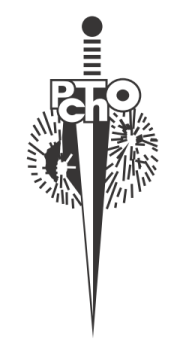 30 kwietnia 2015 r. Słowo od PrezesaSzanowni Państwo,Zarząd Polskiego Towarzystwa Chirurgii Onkologicznej jest obecnie w wirze prac związanych ze zbliżającym się dorocznym Zjazdem naszego Towarzystwa. Program poznańskiej konferencji zapowiada się niezwykle interesująco i serdecznie zapraszam wszystkich członków PTChO do uczestnictwa. Jednocześnie trwa całoroczna działalność edukacyjna naszego Towarzystwa zarówno w zakresie nowotworów skóry, jak i planowanych warsztatów dotyczących raka żołądka. Po wakacjach wspólnie z Towarzystwem Chirurgów Polskich uczestniczymy w Usteckich Dniach Onkologicznych.  PTChO bierze udział w pracach nad nowym Narodowym Programem Zwalczania Chorób Nowotworowych, jak również zorganizowało wspólnie z innymi Towarzystwami Onkologicznymi spotkanie dotyczące problemów związanych z pakietem onkologicznym. W liście skierowanym do Premier Rządu RP oraz Ministra Zdrowia wyraziliśmy głębokie zaniepokojenie funkcjonowaniem pakietu onkologicznego, deklarując jednocześnie gotowość do merytorycznej współpracy przy przygotowaniu rozwiązań prowadzących do poprawy opieki nad chorymi na nowotwory złośliwe.Na zakończenie w związku ze zbliżającymi się Świętami Wielkanocnymi życzę Wszystkim Państwo spokoju i rodzinnej atmosfery. Z wyrazami szacunku	Piotr RutkowskiZ pracy ZarząduW styczniu b.r. w Zakopanem odbyły się dwa posiedzenia Zarządu; jedno z nich poświęcono sprawom bieżącym Towarzystwa, drugie zaś dotyczyło programu naukowego nadchodzącego Zjazdu PTChO. Spośród nadesłanych około 80 doniesień zjazdowych dokonano wyboru prac do prezentacji ustnych i plakatowych, a także wyczerpująco przedyskutowano proponowaną tematykę zjazdowych wystąpień na zaproszenie Komitetu Naukowego. Już po raz trzeci w Zakopanem odbyło się Zimowe Forum Onkologiczne - sesja naukowa została otwarta przez Prezesa PTChO Prof. Piotra Rutkowskiego oraz Prof. Andrzeja Stelmacha. W pierwszej kolejności Prof. Krzysztof Herman (Konsultant Krajowy w dziedzinie chirurgii onkologicznej) zaprosił uczestników do otwartej dyskusji na temat wdrażanych obecnie zmian w organizacji systemu ochrony zdrowia („pakietu onkologicznego”). Na specjalnie zaproszenie w plenarnej debacie wzięli również udział: Prof. Piotr Rutkowski, Prof. Jerzy Jakubowicz (Dyrektor Centrum Onkologii – Instytutu im. Marii Skłodowskiej–Curie  w Krakowie), Dr Zbigniew Darasz (Z-ca Dyrektora Centrum Onkologii – Instytutu im. Marii Skłodowskiej–Curie w Krakowie), Dr Michał Jankowski (Bydgoskie Centrum Onkologii). Podczas dyskusji starano się wypunktować wiele niejasności zawartych w nowowprowadzonych zmianach oraz problemów w finansowaniu leczenia pacjentów onkologicznych. Kolejni wykładowcy przedstawili swoje prezentacje i odpowiadali na pytania. W godzinach porannych w sobotę 24 stycznia odbyły się III Otwarte Zawody Narciarskie o Puchar PTChO, w których wzięło udział około 40 członków i przyjaciół PTChO. Zwycięzcom wręczono puchary oraz pamiątkowe medale. Tytuł Mistrza po raz trzeci obronił dr Jakub Kenig z III Kliniki Chirurgii Ogólnej UJ CM z Krakowa, który trasę slalomu giganta przejechał najszybciej spośród wszystkich uczestników. Na kolejnych stopniach na podium wśród mężczyzn uplasowali się dr Artur Bocian z Kielc oraz dr Wojciech M. Wysocki z Krakowa. Wśród pań zwycięstwo odniosła studentka medycyny Katarzyna Stelmach z Krakowa, drugie miejsce zajęła także studentka medycyny Marta Stelmach z Krakowa, a trzecie miejsce Dr Danuta Słota.Zarząd PTChO nadal uczestniczy w dyskusji środowiskowej na temat wdrażania „pakietu onkologicznego”; członkowie Zarządu i inni reprezentanci środowiska chirurgów onkologów uczestniczą w spotkaniach dotyczących zmian zachodzących w systemie opieki zdrowotnej nad chorymi na nowotwory złośliwe.Zarząd przyznał dwa stypendia podróżne dla onkologów z krajów Europy Wschodniej dla chirurgów onkologów z Grodna. Przy okazji prosimy, aby Członkowie PTChO korzystając z własnych kontaktów promowali tę inicjatywę naszego Towarzystwa. Na stronie PTChO dostępny jest także regulamin i formularz aplikacyjny (w języku polskim i angielskim).  Jak zostać członkiem PTChO i ESSO? Procedura wstąpienia w szeregi Towarzystwa wymaga wypełnienia formularza, który dostępny jest na stronie PTChO, a następnie przesłanie go do Sekretariatu. Zachęcamy jednocześnie do wypełnienia formularza członkowskiego ESSO. Jak co roku, bardzo wiele osób wpłaca składki podczas Zjazdu PTChO w stoisku Sekretariatu. Ta forma przyjmowania składek będzie utrzymana również w przyszłości, niemniej zachęcamy do wpłat na konto na początku roku kalendarzowego – można skorzystać z wygodnego systemu płatności online.Nowotwory Journal of OncologyWłaśnie do Czytelników dociera nowy zeszyt pisma, w którym przeczytać można m.in. o ewolucji leczenia systemowego, a także o przeciwciałach o działaniu immunomodulacyjnym w terapii nowotworów. Ponadto w tym zeszycie Nowotworów znajduje się kilka zapisów z ostatnich Debat Onkologicznych – na temat radioterapii stereotaktycznej w NDRP oraz przedłużonej hormonoterapii u chorych na raka piersi.  Przypominamy, że wszyscy członkowie PTChO, którzy opłacili w terminie składkę członkowską, otrzymują bezpłatną prenumeratę czasopisma Nowotwory Journal of Oncology ponadto – po zalogowaniu się na stronie internetowej pisma – mogą korzystać z elektronicznej wersji.  Dostęp do pełnych tekstów prac archiwalnych (od 2000 r.) oraz do suplementów (w tym suplementów zjazdowych) znajduje się na stronie:  www.nowotwory.edu.pl. XXI Zjazd PTChO w PoznaniuZapraszamy do udziału w XXI Zjeździe Polskiego Towarzystwa Chirurgii Onkologicznej, który odbędzie się 21–23 maja 2015 roku w Poznaniu. Na stronie internetowej: www.zjazd.ptcho.org.pl znajdą Państwo szczegółowe informacje dotyczące spotkania. Opublikowany został już także program Zjazdu – dostępny tutaj.Inne informacjeGorąco zachęcamy do wzięcia udziału w III Konferencji Naukowej Nowotworów (10 i 11 kwietnia 2015 roku) – szczegółowe informacje na temat niewątpliwie interesującego programu znajdują się na stronie tej konferencji. Zwracamy uwagę na cykl kursów dotyczących dermatoskopii, które odbędą się w kilku miastach Polski pod patronatem PTChO w ciągu 2015 roku. Informacje na ten temat będą systematycznie pojawiać się na stronie naszego Towarzystwa. Zapraszamy do Poznania 20 i 21 maja - bezpośrednio przed Zjazdem naszego Towarzystwa obędzie się tam kurs ESSO na temat leczenia raka żołądka.Usteckie Dni Onkologiczne odbędą się w tym roku w terminie późniejszym, niż zwykle, tj. 2 i 3 października; informacje wkrótce w Nowotworach.W październiku 2015 r. w Warszawie odbędzie się Warsaw Skin Conference – warunki uczestnictwa zamieszczono na odnośnej stronie internetowej – dla członków PTChO obniżona opłata!W grudniu 2015 r. w Lublinie odbędzie się III Międzynarodowa Konferencja Advances in Surgical Oncology, którą patronatem objęło nasze Towarzystwo. Szczegółowe informacje znajdują się na stronie internetowej organizatorów.